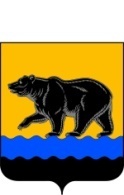 РОССИЙСКАЯ ФЕДЕРАЦИЯХАНТЫ-МАНСИЙСКИЙ АВТОНОМНЫЙ ОКРУГ – ЮГРА(Тюменская область)ТЕРРИТОРИАЛЬНАЯ ИЗБИРАТЕЛЬНАЯ КОМИССИЯГОРОДА НЕФТЕЮГАНСКАПОСТАНОВЛЕНИЕот  «13» июля  2016 года			                                           №41/145Об открепительных удостоверениях  для голосования на выборах депутатов Думы города Нефтеюганска шестого созыва В соответствии с пунктом 3 статьи 62 Федерального закона от 12.06.2002 № 67-ФЗ «Об основных гарантиях избирательных прав и права на участие в референдуме граждан Российской Федерации», руководствуясь постановлением Избирательной комиссии Ханты-Мансийского автономного округа – Югры от 21.10.2010 №480 «О возложении полномочий избирательной комиссии муниципального образования городской округ город Нефтеюганск на территориальную комиссию города Нефтеюганска», территориальная избирательная комиссия города Нефтеюганска постановляет:1. Утвердить форму открепительного удостоверения для голосования на выборах депутатов Думы города Нефтеюганска шестого созыва по одномандатным  избирательным округам №№ 1-25 18 сентября 2016 года (далее –открепительное удостоверение) согласно приложению № 1.2. Установить, что бланки открепительных удостоверений изготавливаются в централизованном порядке территориальной избирательной комиссией города Нефтеюганска на защищенной бумаге плотностью 65-80 г/м2 формата А5 (148 х ), красочностью 3+0, с учетом сквозной нумерации и специальных элементов защиты.3. Определить, что степень защиты открепительного удостоверения включает в себя тангирную сетку с официальной символикой города Нефтеюганска. 4. Утвердить количество изготавливаемых открепительных удостоверений – три тысячи пятьсот штук, с порядковыми номерами от № 0001 до № 3500.5. Утвердить форму реестра выдачи открепительных удостоверений согласно приложению № 2.6. Разместить настоящее постановление на официальном сайте администрации города Нефтеюганска на странице «Избирательная комиссия».  7.  Контроль за исполнением настоящего постановления возложить на председателя территориальной избирательной комиссии                      С.С. Мозолевскую. Председатель территориальной избирательной комиссии                                                        С.С. МозолевскаяСекретарь территориальнойизбирательной комиссии                                                   Н.В. АрестоваПриложение №1к  постановлению территориальной избирательной комиссии города Нефтеюганскаот 13.07.2016 года № 41/145Форма открепительного удостоверения для голосования на выборах депутатов Думы города Нефтеюганска шестого созыва по одномандатным  избирательным округам №№ 1-25 18 сентября 2016 годаПриложение №2к  постановлению территориальной избирательной комиссии города Нефтеюганскаот 13 июля 2016 года № 41/145ВЫБОРЫ ДЕПУТАТОВ ДУМЫ ГОРОДА НЕФТЕЮГАНСКА ШЕСТОГО СОЗЫВА____________________________________________________________________________________ПО ОДНОМАНДАТНЫМ   ИЗБИРАТЕЛЬНЫМ ОКРУГАМ №№ 1-2518 сентября 2016 годаРЕЕСТРВЫДАЧИ ОТКРЕПИТЕЛЬНЫХ УДОСТОВЕРЕНИЙ ДЛЯ ГОЛОСОВАНИЯНА ВЫБОРАХ ДЕПУТАТОВ ДУМЫ ГОРОДА НЕФТЕЮГАНСКА ШЕСТОГО СОЗЫВА____________________________________________________________________________________ПО ОДНОМАНДАТНОМУ   ИЗБИРАТЕЛЬНОМУ ОКРУГУ №_____ТЕРРИТОРИАЛЬНАЯ ИЗБИРАТЕЛЬНАЯ КОМИССИЯ ГОРОДА НЕФТЕЮГАНСКА______________________________________________________________________________________________________________________________________ЛИСТ № ______ ВСЕГО ЛИСТОВ ______Председатель территориальной избирательной комиссии   ______________________________________________                                           (подпись, фамилия, инициалы)Секретарь территориальной избирательной комиссии    _________________________________________________                                        (подпись, фамилия, инициалы)МПВыборы депутатов Думыгорода Нефтеюганска шестого созыва 18 сентября 2016 годаоткрепительное удостоверение № __________________________________________________________________________(фамилия, имя и отчество)_____________________________________________________________________,(серия и номер паспорта или документа, заменяющего паспорт гражданина)включенный(ая) в список избирателей на избирательном участке № _______________________________________________________________________________,(адрес участковой комиссии)образованном на территории ___________________________________________                                                              (наименование муниципального образования)                                               Ханты-Мансийского автономного округа – Югры,одномандатный избирательный округ №___,Выборы депутатов Думыгорода Нефтеюганска шестого созыва 18 сентября 2016 годаоткрепительное удостоверение № __________________________________________________________________________(фамилия, имя и отчество)_____________________________________________________________________,(серия и номер паспорта или документа, заменяющего паспорт гражданина)включенный(ая) в список избирателей на избирательном участке № _______________________________________________________________________________,(адрес участковой комиссии)образованном на территории ___________________________________________                                                              (наименование муниципального образования)                                               Ханты-Мансийского автономного округа – Югры,одномандатный избирательный округ №___,Выборы депутатов Думыгорода Нефтеюганска шестого созыва 18 сентября 2016 годаоткрепительное удостоверение № __________________________________________________________________________(фамилия, имя и отчество)_____________________________________________________________________,(серия и номер паспорта или документа, заменяющего паспорт гражданина)включенный(ая) в список избирателей на избирательном участке № _______________________________________________________________________________,(адрес участковой комиссии)образованном на территории ___________________________________________                                                              (наименование муниципального образования)                                               Ханты-Мансийского автономного округа – Югры,одномандатный избирательный округ №___,Выборы депутатов Думыгорода Нефтеюганска шестого созыва 18 сентября 2016 годаоткрепительное удостоверение № __________________________________________________________________________(фамилия, имя и отчество)_____________________________________________________________________,(серия и номер паспорта или документа, заменяющего паспорт гражданина)включенный(ая) в список избирателей на избирательном участке № _______________________________________________________________________________,(адрес участковой комиссии)образованном на территории ___________________________________________                                                              (наименование муниципального образования)                                               Ханты-Мансийского автономного округа – Югры,одномандатный избирательный округ №___,Выборы депутатов Думыгорода Нефтеюганска шестого созыва 18 сентября 2016 годаоткрепительное удостоверение № __________________________________________________________________________(фамилия, имя и отчество)_____________________________________________________________________,(серия и номер паспорта или документа, заменяющего паспорт гражданина)включенный(ая) в список избирателей на избирательном участке № _______________________________________________________________________________,(адрес участковой комиссии)образованном на территории ___________________________________________                                                              (наименование муниципального образования)                                               Ханты-Мансийского автономного округа – Югры,одномандатный избирательный округ №___,получил(а) настоящее открепительное удостоверение и имеет право принять участие в голосовании на избирательном участке, на котором он (она) будет находиться в день голосования.__________________________________________________      (председатель, заместитель председателя, секретарь или член комиссии)___________________________________________________                                           (наименование комиссии)получил(а) настоящее открепительное удостоверение и имеет право принять участие в голосовании на избирательном участке, на котором он (она) будет находиться в день голосования.__________________________________________________      (председатель, заместитель председателя, секретарь или член комиссии)___________________________________________________                                           (наименование комиссии)получил(а) настоящее открепительное удостоверение и имеет право принять участие в голосовании на избирательном участке, на котором он (она) будет находиться в день голосования.__________________________________________________      (председатель, заместитель председателя, секретарь или член комиссии)___________________________________________________                                           (наименование комиссии)получил(а) настоящее открепительное удостоверение и имеет право принять участие в голосовании на избирательном участке, на котором он (она) будет находиться в день голосования.__________________________________________________      (председатель, заместитель председателя, секретарь или член комиссии)___________________________________________________                                           (наименование комиссии)получил(а) настоящее открепительное удостоверение и имеет право принять участие в голосовании на избирательном участке, на котором он (она) будет находиться в день голосования.__________________________________________________      (председатель, заместитель председателя, секретарь или член комиссии)___________________________________________________                                           (наименование комиссии)____________________________(подпись)(фамилия, инициалы)МП«___» __________________ .«___» __________________ .«___» __________________ .    (дата выдачи открепительного удостоверения)    (дата выдачи открепительного удостоверения)    (дата выдачи открепительного удостоверения)Открепительное удостоверение изымается у избирателя по предъявлении его в день голосования.Открепительное удостоверение изымается у избирателя по предъявлении его в день голосования.Открепительное удостоверение изымается у избирателя по предъявлении его в день голосования.Открепительное удостоверение изымается у избирателя по предъявлении его в день голосования.Открепительное удостоверение изымается у избирателя по предъявлении его в день голосования.№ 
п/пФамилия, 
имя,   
отчество 
избирателяГод   
рождения 
(в    
возрасте 
18 лет - 
день и  
месяц  
рождения)Адрес   
места   
жительстваНомер   
избирательного
участка Серия и номер 
паспорта   
избирателя  
(представителя
избирателя)  
или      
заменяющего  
его документа, когда и кем выдан Номер   
открепительного
удостоверения Дата    
выдачи  
открепительного
удостоверения Подпись    
избирателя 
(представителя     
избирателя)
о получении
открепи-   
тельного   
удостоверения    Подпись 
члена   
территориальной избирательной  
комиссии
о выдаче
открепи-
тельного
удостоверения Особые 
отметки